Faktor Yang Mempengaruhi Minat Mahasiswa Program Studi Periklanan DalamMatakuliah Komputer Desain Grafis IJusuf Fadilah, Dina Andriana, WidartiPola Komunikasi Melalui Media Whatsapp Sebagai Sumber Informasi Karyawan Bagian Operasional Di Pt. Artisan WahyuHelen Olivia, Trys SetyawanRepresentasi Perempuan Dalam Iklan (Studi Deskriptif Terhadap Tayangan Iklan Di Televisi)Tika Prihatiningsih, Innen Mutiara, MudrikahAnalisis Personal Branding Komika ‘Mongol Stres’ Di Televisi Tahun 2014-2018(Penelitian Lanjutan)Novrita WidiyastutiPerubahan Pola Liputan Reporter Tv Selama Pandemi Covid-19Dede SuprayitnoAnalisis Pengaruh Daya Tarik Dan Strategi Pemasaran Terhadap Kepuasan Berbelanja Di Rumah OxcartJaka Atmaja,Teguh Tri Susanto, Khairul Rizal, Chepi NurdiansyahPrasangka Konflik & Kecemburuan Sosial Antara Pekerja China Dan Masyarakat Lokal DiPt. Virtue Dragon Nikel Industri Sulawesi TenggaraAldilal, Andi Alimuddin Unde, Jeanny Maria FatimahDAFTAR ISIHALAMAN HALAMAN JUDUL	iDAFTAR ISI	iiKATA PENGANTAR	iiiFaktor Yang Mempengaruhi Minat Mahasiswa Program Studi Periklanan Dalam Matakuliah Komputer Desain Grafis IJusuf Fadilah, Dina Andriana, Widarti	92-104Pola Komunikasi Melalui Media Whatsapp Sebagai Sumber Informasi Karyawan Bagian Operasional Di Pt. Artisan WahyuHelen Olivia, Trys Setyawan	105-114Representasi Perempuan Dalam Iklan (Studi Deskriptif Terhadap Tayangan Iklan Di Televisi)Tika Prihatiningsih, Innen Mutiara, Mudrikah	115-122Analisis Personal Branding Komika ‘Mongol Stres’ Di Televisi Tahun 2014-2018 (Penelitian Lanjutan)Novrita Widiyastuti	123-136Perubahan Pola Liputan Reporter Tv Selama Pandemi Covid-19Dede Suprayitno	137-147Analisis Pengaruh Daya Tarik Dan Strategi Pemasaran Terhadap Kepuasan Berbelanja Di Rumah OxcartJaka Atmaja,Teguh Tri Susanto, Khairul Rizal, Chepi Nurdiansyah	148-154Prasangka Konflik & Kecemburuan Sosial Antara Pekerja China Dan Masyarakat Lokal Di Pt. Virtue Dragon Nikel Industri Sulawesi TenggaraAldilal, Andi Alimuddin Unde, Jeanny Maria Fatimah	155-165PENGANTAR REDAKSI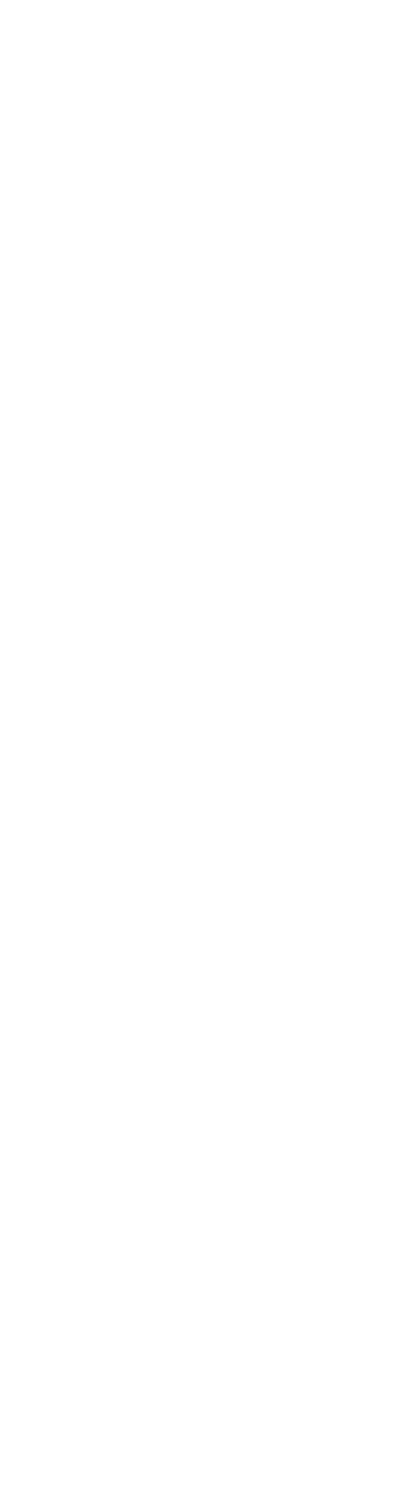 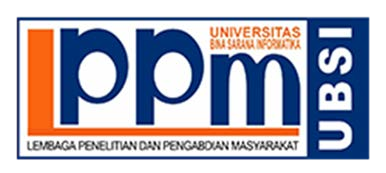 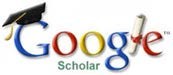 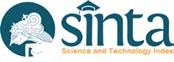 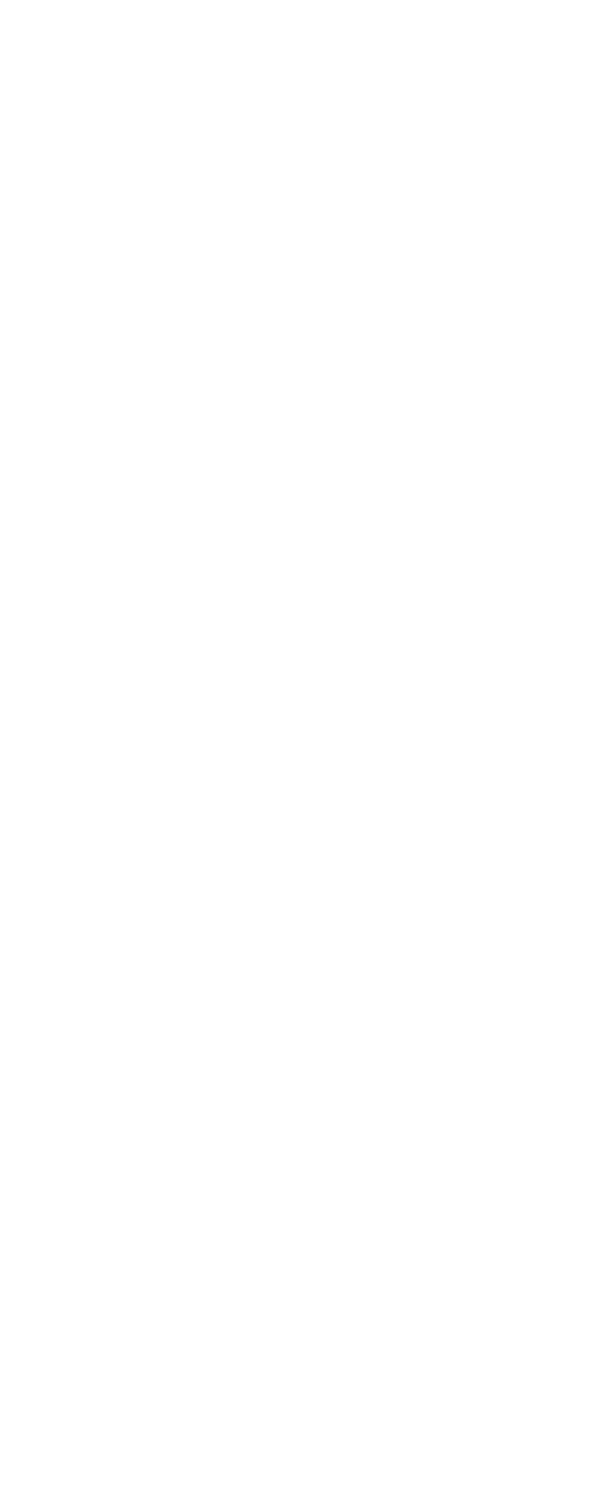 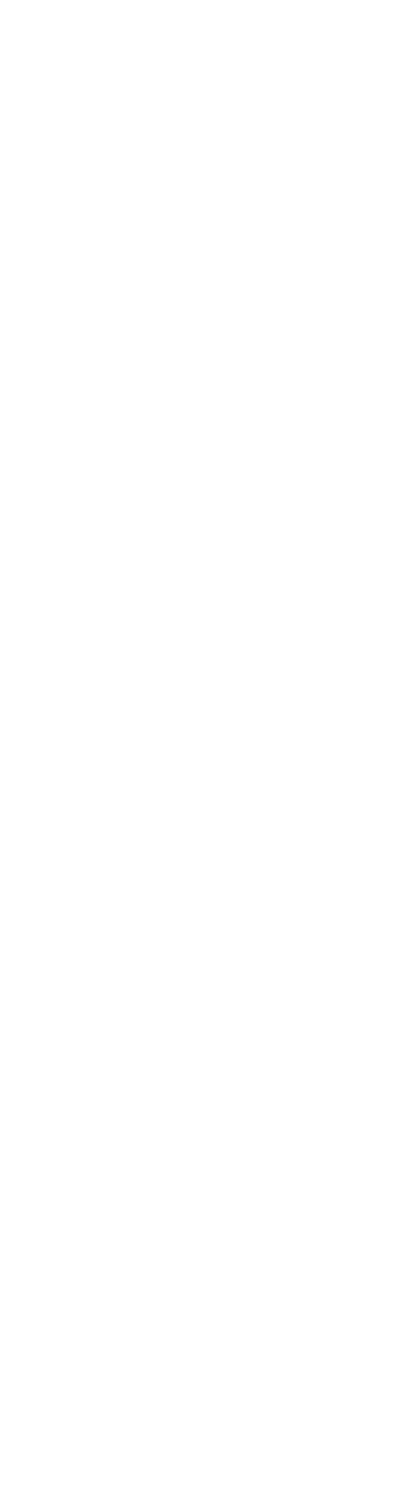 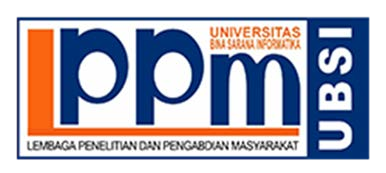 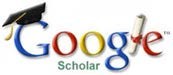 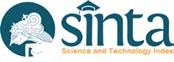 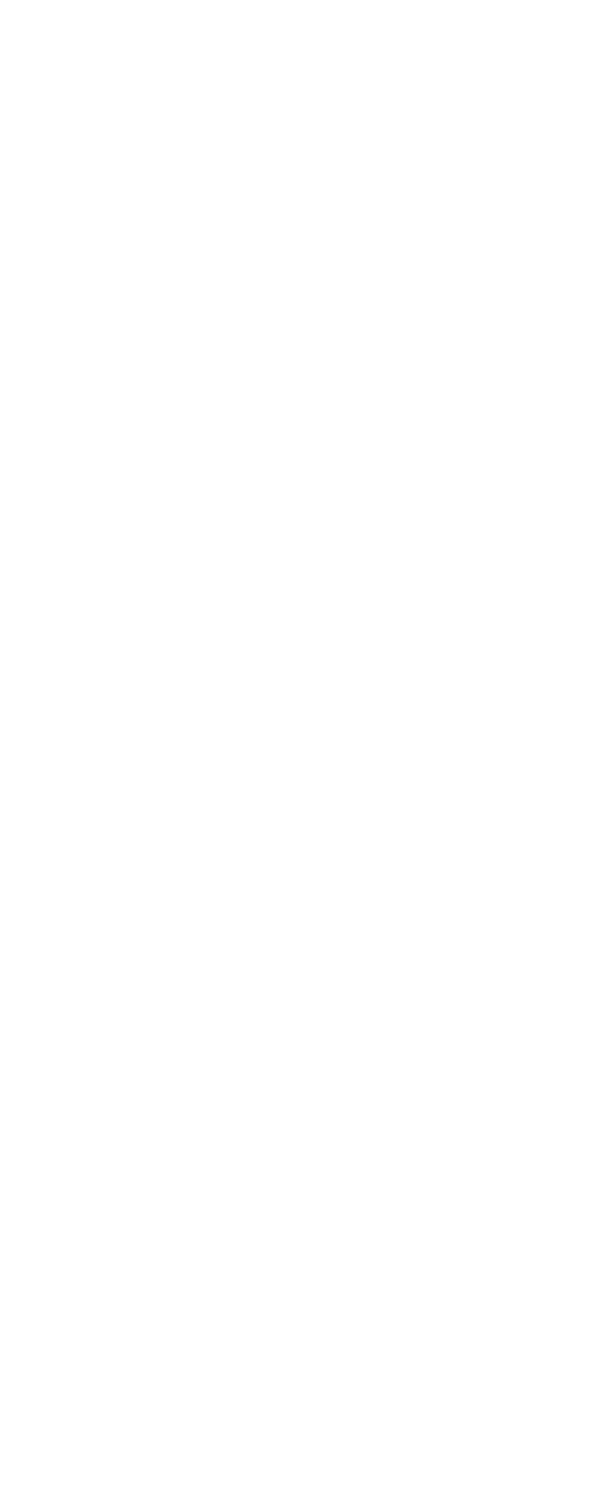 BismillahirrohmanirrohimSalah satu parameter yang digunakan untuk menilai suatu penerbitan berkala adalah dengan keseriusan seluruh Dewan Redaksi, yakni adanya kesinambungan menerbitkan sesuai dengan komitmen kami untuk memberikan yang terbaik buat para pembaca, maka Jurnal Komunikasi ini kami usahakan selalu hadir sesuai dengan skala waktu yang telah diprogramkan.Tetapi terlepas dari hal itu semua, redaksi mengucapkan puji syukur kehadirat Alloh SWT atas terbitnya Jurnal Komunikasi Volume 7 No. 2 bulan September 2020..Redaksi setiap saat menerima sumbangan naskah berupa artikel, hasil penelitian atau karya ilmiah yang belum pernah dipublikasikan di media lain melalui laman  https://ejournal.bsi.ac.id/ejurnal/index.php/jika.Akhirnya, Redaksi mengucapkan terima kasih kepada para penulis yang telah berpartisipasi dalam penerbitan Jurnal Komunikasi edisi ini.Semoga Jurnal Komunikasi ini dapat memenuhi khasanah ilmu pengetahuan bagi civitas akademika Bina Sarana Informatika dan masyarakat pada umumnya.Wassalam,Redaksi